         Представление финансовыми органами муниципальных образований и ТФОМС годовой бюджетной отчетности (далее – бюджетная отчетность), а также сводной бухгалтерской отчетности государственных бюджетных и автономных учреждений (далее – отчетность учреждений) за 2022 год в управление финансов Липецкой области осуществляется в соответствии с требованиями  Инструкции о порядке составления и представления годовой, квартальной и месячной бюджетной отчетности, утвержденной приказом Министерства финансов Российской Федерации от 28.12.2010  № 191н  (далее Инструкция №191н), Инструкции о порядке составления и представления годовой, квартальной бухгалтерской отчетности государственных (муниципальных) бюджетных и автономных учреждений, утвержденной приказом Министерства финансов Российской Федерации от 25.03.2011 №33н (далее Инструкция №33н), федеральными стандартами финансовой отчетности для организаций государственного сектора.      Представление указанной отчетности осуществляется в сроки, установленные приказом управления   финансов   Липецкой области от 01 декабря 2022   № 324 «О сроках представления годовой бюджетной и бухгалтерской отчетности» (далее – приказ от 01.12.2022 №324).              Контрольные соотношения к показателям бюджетной отчетности, показателям бухгалтерской отчетности бюджетных и автономных учреждений размещены на официальном сайте Федерального казначейства www.roskazna.ru .   Бюджетная отчетность и отчетность учреждений представляется финансовыми   органами в электронном виде и на бумажных носителях, в сроки, установленные графиком (приложение 2 к приказу от 01.12.2022 №324), при этом отчетные показатели в электронном виде и на бумажных носителях должны быть идентичны, подписывается руководителем и главным бухгалтером финансового органа. Отчетность представляется с сопроводительным письмом, в сброшюрованном виде, с нумерацией страниц, составляется нарастающим итогом с начала года в рублях и копейках. Первая подпись должна быть исключительно подписью руководителя.Формы бюджетной отчетности и отчетности учреждения, содержащие плановые и аналитические показатели, кроме того, подписываются руководителем финансово-экономической службы. На формах отчетности должна стоять дата подписания отчетности (соответствует дате представления – приложение 2 к приказу от 01.12.2022 №324).          В соответствии с п.8 ст.1 Приказа Министерства финансов Российской Федерации от 28.12.2010 №191н, п.10 ст.1 Приказа Министерства финансов Российской Федерации от 25.03.2011 №33н  в случае, если все показатели, предусмотренные формой бюджетной и бухгалтерской  отчетности, не имеют числового значения, такая форма представляется в составе годовой отчетности с нулевыми показателями, о чем делается соответствующая запись в текстовой части пояснительной записки к бюджетной бухгалтерской отчетности ф.ф.0503360 (0503760).          После принятия бюджетной отчетности и отчетности учреждений на бумажном носителе управление финансов области в программном комплексе «Свод-смарт» формирует   уведомление о принятии бюджетной и бухгалтерской отчетности. I.Бюджетная отчетность.В целях обеспечения качества показателей бюджетной отчетности необходимо в срок до 28 декабря 2022 года обеспечить проведение необходимых уточнений (корректировок) по операциям исполнения бюджетов в части межбюджетных трансфертов. Наличие невыясненных поступлений и других отклонений в части межбюджетных трансфертов в годовом отчете не допускается.Бюджетная отчетность представляется в управление финансов Липецкой области в электронном виде, подписывается электронно- цифровой подписью (в статусе «готов к проверке»), и только после проверки показателей отчетности на соответствие контрольным соотношениям представляется на бумажном носителе.  Формы на бумажных носителях должны быть обязательно распечатаны из программного комплекса «Свод-Смарт». В целях составления годовой бюджетной отчетности проводится инвентаризация активов и обязательств в сроки и в порядке, установленным субъектом отчетности в рамках формирования его учетной политики.Финансовые органы муниципальных районов и городских округов Липецкой области формируют для представления в управление финансов Липецкой области следующую годовую отчетность:    1.  Баланс исполнения консолидированного бюджета субъекта Российской Федерации и бюджета территориального государственного внебюджетного фонда (форма 0503320) (далее - Баланс ф.0503320)    содержит информацию по операциям, осуществляемым в ходе исполнения бюджета.  Баланс составляется с учетом заключительных оборотов. Наличие остатка по счету 1 201 34 000 «Касса» допускается только в исключительных случаях. Причина образования остатка раскрывается в текстовой части раздела 4 «Анализ показателей бухгалтерской отчетности субъекта бюджетной отчетности» Пояснительной записки (ф.0503360). При отражении в Балансе (ф. 0503320) показателей активов и обязательств, финансовых результатов необходимо обеспечить реализацию положений Инструкции № 191н, предусматривающей отражение показателей со знаком «минус» только в случаях, прямо предусмотренных положениями указанной Инструкции.Правила ведения бюджетного учета не предполагают наличие кредитовых остатков по счету 1 206 00 000 «Расчеты по выданным авансам», по счетам 1 210 05 000 «Расчеты с прочими дебиторами», дебетовых остатков по счетам 1 301 00 000 «Расчеты с кредиторами по долговым обязательствам», 1 302 00 000 «Расчеты по принятым обязательствам», 1 304 00 000 «Прочие расчеты с кредиторами», таким образом наличие показателей по указанным счетам, формирующим показатели по соответствующим строкам Баланса (ф. 0503320), со знаком «минус» является недопустимым.Просроченная дебиторская задолженность по расходам, в отношении которой получателем бюджетных средств осуществляются мероприятия по восстановлению расходов бюджета (возврату в бюджет ранее произведенных расходов), в том числе по произведенным в рамках государственных (муниципальных) контрактов, соглашений, предварительным оплатам, подлежащим возврату контрагентом в случае расторжения контрактов (соглашений), по восстановлению в бюджет расходов бюджета по результатам претензионной работы, в том числе возврату излишне выплаченной заработной платы, задолженности уволенных сотрудников по подотчетным суммам, в составе показателей счета 1 206 00 000 «Расчеты по выданным авансам», 1 208 00 000 «Расчеты с подотчетными лицами» не отражается и подлежит отражению по состоянию на 1 января 2023 г. по счету 1 13 0299ХХ00 130 1 209 36 000 «Расчеты по доходам бюджета от возврата дебиторской задолженности прошлых лет».Показатели активов и обязательств в Балансе (ф. 0503320) представляются с подразделением на долгосрочные (внеоборотные) и краткосрочные (оборотные). Критерии отнесения активов и обязательств к краткосрочным определены соответственно пунктами 27 и 28 федерального стандарта бухгалтерского учета для организаций государственного сектора «Представление бухгалтерской (финансовой) отчетности», утвержденного приказом Министерства финансов Российской Федерации от 31.12.2016 № 260н.Остатки по счетам 0 204 00 000 «Финансовые вложения», 0 215 00 000 «Вложения в финансовые активы» отражаются органами, уполномоченными на проведение соответствующих операций в соответствии с законодательством.По соответствующим счетам аналитического учета счета 0 215 00 000 «Вложения в финансовые активы» администраторами средств областного бюджета отражаются незавершенные вложения в финансовые активы до формирования финансовых вложений в виде акций или увеличения уставного фонда государственных унитарных предприятий.         Остатки, отраженные в Балансе ф.0503320 по счетам 1 204 20 000 «Ценные бумаги, кроме акций»,1 204 31 000 «Акции», 1 204 32 000 «Участие в уставном фонде государственных (муниципальных) предприятий» выверяются на соответствие информации, раскрываемой в Сведениях о финансовых вложениях получателя бюджетных средств, администратора источников финансирования дефицита бюджета (ф.0503371) (далее - Сведения ф.0503371).          Показатель по счету 1 204 33 000 «Участие в государственных (муниципальных) учреждениях», отраженный главным распорядителем средств бюджета  в Сведениях ф.0503171, выверяется на соответствие показателю по счету 0 210 06 000 «Расчеты с учредителем», отраженному в сводном  Балансе государственного (муниципального) учреждения (ф.0503730), сформированном на основании бухгалтерской отчетности государственных бюджетных и автономных учреждений, подведомственных главным распорядителям средств областного бюджета.          В соответствии с п.71 приказа Министерства финансов Российской Федерации от 01.12.2010 №157н земельные участки, используемые учреждениями на праве постоянного (бессрочного) пользования (в том числе расположенные под объектами недвижимости), а также земельные участки по которым собственность не разграничена, вовлекаемые уполномоченными органами власти (органами местного самоуправления) в хозяйственный оборот, учитываются на соответствующем счете аналитического учета счета 10300000 на основании документа (свидетельства), подтверждающего право пользования земельным участком, по их кадастровой стоимости (стоимости, указанной в документе на право пользования земельным участком, расположенном за пределами территории Российской Федерации), а при отсутствии кадастровой стоимости земельного участка - по стоимости, рассчитанной исходя из наименьшей кадастровой стоимости квадратного метра земельного участка, граничащего с объектом учета, либо, при невозможности определения такой стоимости, - в условной оценке, один квадратный метр - 1 рубль. (Отражение в бюджетном учете: Дт.110313330 Кт 140110199).Обеспечение актуализации кадастровой стоимости земельного участка (при ее изменении):- Дт 010311330 Кт 040110176 – увеличение;- Дт 040110176 Кт 010311430 – уменьшение.В соответствии с письмом Министерства финансов Российской Федерации от 29.10.2019 №02-06-07/84753 «Методические рекомендации по первому применению федерального стандарта бухгалтерского учета для организаций государственного сектора «Концессионные соглашения» должны быть поставлены на учет все концессионные соглашения, по которым орган исполнительной власти (учреждение) является концедентом, отразить операции в связи с применением федерального стандарта «Долгосрочные договоры». (Письмо Министерства финансов Российской Федерации от 28.10.2019 №02-06-07/84752), а также операции по вступившим в силу федеральным стандартам.     2.Справка по заключению счетов бюджетного учета отчетного финансового года (форма 0503110) предназначена для отражения операций по заключению счетов бюджетного учета. Представляются три формы 0503110: две с консолидацией (G, GF) и одна без консолидации (M).Формирование и представление Справки по заключению счетов бюджетного учета отчетного финансового года (ф. 0503110) (далее – Справка (ф. 0503110) осуществляется с учетом следующих положений.По соответствующим счетам аналитического учета счета 1 401 10 000 «Доходы текущего финансового года» в графе 1 раздела 1 «Бюджетная деятельность» Справки (ф. 0503110) отражаются номера счетов, с указанием в 1 – 17 разрядах номера счета 4 – 20 разрядов КБК по доходам (источникам финансирования дефицита бюджета).Отражение показателей по номерам счетов аналитического учета счета 1 401 10 100 «Доходы экономического субъекта», содержащим в 1 – 17 разрядах номера счета с 4 – 20 разряды группировочных (не детализированных) КБК допускается по отдельным операциям, в частности:а) при формировании (корректировке) главным распорядителем средств федерального бюджета, осуществляющим в отношении федерального бюджетного (автономного) учреждения полномочия учредителя (далее – Учредитель), размера участия публично-правового образования (собственника имущества) в государственном (муниципальном) учреждении – по номеру счета 1 11 09000 00 0000 000 1 401 10 172 «Доходы от операций с активами»;б) при изменении кадастровой стоимости земельных участков, ранее принятых к бюджетному учету, показатель финансового результата формируется по кредиту (дебету) номера счета 1 17 00000 00 0000 000 1 401 10 176 «Прочие неденежные доходы от безвозмездных поступлений»;в) при принятии на учет земельных участков, иных нефинансовых (финансовых) активов по результатам инвентаризации, а также при принятии на балансовый учет нефинансовых активов, выявленных в ходе инвентаризации (оприходование неучтенных (восстановление в учете) (в частности, при принятии на учет земельных участков, государственная (муниципальная) собственность на которые не разграничена, вовлеченных в хозяйственный оборот посредством предоставления их в аренду) показатель финансового результата формируется по кредиту номера счета 1 17 00000 00 0000 000 1 401 10 199 «Прочие неденежные доходы от безвозмездных поступлений»;г) операции по обособлению (реклассификации, разукомплектации) объектов нефинансовых активов, являющихся инвентарным (групповым инвентарным) объектом учета, с одновременным принятием полученных в результате обособления (реклассификации, разукомплектации) новых объектов учета (операций между аналитическими группами синтетического учета и (или) аналитическими видами синтетического учета имущества), подлежат отражению в бюджетном учете в корреспонденции с аналитическим счетом бюджетного учета 1 14 00000 00 0000 000 1 401 10 172 «Доходы от операций с активами»;д) восстановление в бюджетном учете финансовых вложений (уточнение показателей по соответствующим счетам аналитического учета счета 1 204 30 000 «Акции и иные формы участия в капитале» по результатам годовой инвентаризации) (в частности, при увеличении объема уставных фондов государственных унитарных предприятий) отражается в корреспонденции со счетом 1 17 05ХХХХХ0000 180 1 401 10 199 «Доходы от прочих неденежных безвозмездных поступлений» (указать полный код дохода 11705ХХХ180).е) уменьшение объема финансовых вложений (в том числе в уставные фонды государственных унитарных предприятий) согласно регистрационным (уставным) документам отражается в корреспонденции со счетом 1 11 09000 00 0000 120 1 401 10 172 «Доходы от операций с активами»; ж) признание ссудополучателем доходов текущего финансового года от предоставления права пользования активом - объектом учета операционной аренды на льготных условиях по договорам безвозмездного пользования - отражается по соответствующему номеру счета с указанием в первых 1 – 17 знаках номера счета кода доходов (составной части кода доходов) с учетом положений пункта 14 Порядка № 85н–2 07 ХХХХХХХ 0000 180 «Прочие безвозмездные неденежные поступления в федеральный бюджет» (указывается код дохода соответствующего бюджета);з) признание ссудодателем доходов текущего финансового года от предоставления права пользования активом – объектом учета операционной аренды на льготных условиях по договорам безвозмездного пользования – отражается по номеру счета 1 11 00000 00 0000 000 1 401 10 121 «Доходы от операционной аренды»;и) признание ссудодателем доходов текущего финансового года от предоставления права пользования активом - объектом учета неоперационной (финансовой) аренды на льготных условиях по договорам безвозмездного пользования - отражается по номеру счета 1 11 00000 00 0000 000 1 401 10 122 «Доходы от финансовой аренды»;к) признание ссудодателем доходов текущего финансового года от предоставления права пользования непроизведенными активами по договорам безвозмездного пользования отражается по номеру счета 1 11 00000 00 0000 000 1 401 10 123 «Доходы по платежам при пользовании природными ресурсами».л) поступление в доход бюджета от бюджетных (автономных) учреждений средств государственного (муниципального) задания в случаях исполнения решений органов государственного (муниципального) контроля отражается по номеру счета 2 03 0ХХХХХХХ1 0000 150 1 401 10 153 «Поступления текущего характера в бюджеты бюджетной системы Российской Федерации от бюджетных и автономных учреждений» (указывается код применимо к соответствующему бюджету). -    040120200   в части расходов – по разделу, подразделу   классификации расходов бюджетов Российской Федерации, по которому осуществляются расходы или передача, коду целевой статьи (отражаются нули), коду вида расхода и   коду КОСГУ. (при передаче (списании) объектов нефинансовых активов – вид расхода 000).           Ссудополучателем расходов по амортизации права пользования активом, принятым к учету в качестве объектов аренды на льготных условиях (XX XX 00000 00000 000 1 401 20 224);Ссудодателем расходов текущего финансового года по предоставлению права пользования активом на льготных условиях (XX XX 00000 00000 000 1 401 20 24Х, ХX XX 00000 00000 000 1 401 20 25Х).   - счета 130405200,121002100 закрываются без разбивки по коду классификации операций сектора государственного управления.   -  счет 130406000 – при изменении типа учреждения в течение года.       При формировании Справки ф.0503110 в первых семнадцати разрядах номера счета бюджетного учета 140110172 «Доходы от операций с активами подлежит отражению значение ххх11400000000000 (код дохода полностью), где ххх – код органа, осуществляющего функции и полномочия учредителя бюджетного, автономного учреждения (органа, уполномоченного на предоставление учреждению субсидий на выполнение государственного (муниципального) задания).       Учредителем по счету 120433000 при формировании стоимости ОЦИ (Дт 1 204 33 000 Кт 1 401 10 172) применяется код дохода 111 09 000 00 0000 000 (без разбивки).        При занесении формы 0503110 в программный комплекс «Свод-Смарт» номера счетов должны в обязательном порядке выбираться из справочника.          В связи с вступлением в силу СГС «Консолидированная отчетность» в отчетности за 2022 год ФК РФ в ф.0503110 будет проводиться консолидация внутренних оборотов по расчетам между органами власти (казенными учреждениями) и бюджетными (автономными) учреждениями (далее – ку-бу(ау). Для этого необходимо заполнить классификацию по расчетам между ку-бу(ау) в части фактических расходов (доходов), а также безвозмездных неденежных передач (поступлений). Классификация по безвозмездным неденежным передачам (поступлениям) должна быть заполнена в соответствии с требованиями письма Минфина РФ от 27.09.2022 №02-07-07/93188.3.Отчет о финансовых результатах деятельности (форма 0503321).  (далее - Отчет ф.0503321). Формируется в соответствии с п.194 Инструкции №191н без учета заключительных оборотов и исправления ошибок прошлых лет.Обращаем внимание, что консолидации подлежит КОСГУ: 151, 191 - 251; 161,195-254;125(142)-231(294); 560-660; 710-810; 730-830; 330-430; 310-410; 340-440; 510-610, а также показатель доходов будущих периодов, отраженный в строке 550 Отчета ф.0503321.         4. Отчет об исполнении консолидированного бюджета субъекта Российской Федерации и бюджета территориального государственного внебюджетного фонда (ф. 0503317, ф.0503117). Обращаем внимание, что наличие невыясненных поступлений в части межбюджетных трансфертов и других отклонений по консолидируемым суммам в отчете не допускается.       5. Консолидированный отчет о движении денежных средств (ф.0503323) (далее - Отчет ф.0503323)Отчет (ф. 0503323) заполняется в соответствии с пп.146-150 Инструкции №191н. Показатели доходов, расходов и источников сверяются с показателями ф.0503317.       6. Справка по консолидируемым расчетам (ф.0503125)Составление справок (ф. 0503125) осуществляется в соответствии с требованиями Инструкции № 191н. Обращаем внимание, что отражение операций по межбюджетным трансфертам представлено в письме Минфина РФ от 15.01.2020 №02-06-07/1666.Представление справок (ф. 0503125) по счетам 1 205 51 000 «Расчеты по поступлениям текущего характера от других бюджетов бюджетной системы Российской Федерации», 1 205 61 000 «Расчеты по поступлениям капитального характера от других бюджетов бюджетной системы Российской Федерации» осуществляется только в части дебиторской задолженности. Кредиторская задолженность по возврату остатков целевых межбюджетных трансфертов прошлых лет (код бюджетной классификации 2 19 00000 00 0000 150) по состоянию на 01.01.2023 отражается в Справке ф. 0503125 по счету 130305000. Учитывая изложенное, сформированная и не погашенная в течение 2022 года задолженность по возврату остатков целевых межбюджетных трансфертов, полученным до 1 января 2023 года, также отражается на счете 1 303 05 000.Обращаем внимание, что по строкам «неденежные расчеты» отражаются следующие показатели:- в Справках ф. 0503125 по счету 120551561 (661), 120561561 (661) - начисление дебиторской задолженности по доходам будущих периодов от целевых межбюджетных трансфертов (в корреспонденции со счетами 1 401 41(49) 151, 1 401 41(49) 161);- в Справках ф. 0503125 по счету 1 206 51 661 формирование расчетов по остаткам межбюджетных трансфертов, подлежащих возврату (в корреспонденции со счетами 1 205 51 561, 1 205 61 561);- в Справках ф. 0503125 по счету 1 206 51 661- зачет авансов по предоставленным межбюджетным трансфертам (в корреспонденции со счетом 1 302 51 831).            Также справка ф. 0503125 формируется по счетам:-   140110191 – безвозмездные поступления объектов нефинансовых активов текущего характера от областного (федерального) бюджета;- 140110195 – безвозмездные поступления объектов нефинансовых активов капитального характера от областного (федерального) бюджета;-   140120251 – безвозмездные передачи текущего характера объектов нефинансовых активов между бюджетами разных уровней; начисление расходов текущего характера по перечисленным межбюджетным трансфертам бюджетам нижестоящих уровней;            - 140120254 - безвозмездные передачи капитального характера объектов нефинансовых активов между бюджетами разных уровней; начисление расходов капитального характера по перечисленным межбюджетным трансфертам бюджетам нижестоящих уровней;-    140110151 – безвозмездные начисление доходов по межбюджетным трансфертам текущего характера, поступившим от бюджета другого уровня на основании отчета о результатах деятельности;-   140110161 – начисление доходов по межбюджетным трансфертам капитального характера, поступившим от бюджета другого уровня на основании отчета о результатах деятельности;- 140141(49)151- остатки доходов будущих периодов текущего характера, для консолидации сумм незавершенных расчетов по целевым МБТ, предоставленным (полученным) на условиях при передаче активов; -  140141(49)161- остатки доходов будущих периодов капитального характера, для консолидации сумм незавершенных расчетов по целевым МБТ, предоставленным (полученным) на условиях при передаче активов; -    120551000 – остатки от заключенного соглашения (уведомления) на поступление МБТ текущего характера, полученных на условиях при передаче активов (по дебету); -   120561000 – остатки от заключенного соглашения (уведомления) на поступление МБТ капитального характера полученных на условиях при передаче активов (по дебету);  - 130111000 – остатки кредитов, полученных из областного бюджета (код аналитики 810);-   130111710 - полученные кредиты (денежные расчеты) и начисленные проценты (неденежные расчеты) (код аналитики 810);  - 130111810 – погашение кредитов (уплата процентов по кредитам)Формы по денежным расчетам переносятся из декабря 2022 года.Обратите внимание, что в ф.0503125 должно быть обеспечено равенство показателей:- ф.0503125 по сч.140120251 (областной бюджет, федеральный бюджет) = ф.0503125 по сч.140110191, 140110151(бюджет муниципальных образований);- ф.0503125 по сч.140120254 (областной бюджет, федеральный бюджет) = ф.0503125 по сч.140110195, 140110161 (бюджет муниципальных образований);- ф.0503125 по сч.12551(61)000 (областной бюджет) = ф.0503125 по сч.130305000 (бюджет муниципальных образований).Обращаем внимание, что наличие отклонений не допускается. При формировании показателей неденежных операций по безвозмездному получению (передачам) нефинансовых активов между получателями бюджетных средств, подведомственными разным главным распорядителям бюджетных средств одного бюджета, а также между субъектами бюджетной отчетности разных бюджетов бюджетной системы Российской Федерации необходимо пользоваться письмом Минфина РФ от 27.09.2022 № 02-07-07/93188.         При составлении справок (ф.0503125) необходимо учитывать, что:- показатели по счетам 140110191, 140110195 отражаются по соответствующим детализированным кодам видов доходов 2 07 10000 00 000019Х, в том числе:    2 07 10020 02 000019Х - бюджет субъекта;    2 07 10040 04 000019Х – бюджет городских округов;    2 07 10050 05 000019Х – бюджет муниципальных районов;    2 07 10100 10 000019Х – бюджет сельских поселений;    2 07 10130 13 000019Х – бюджет городских поселений.- в показатели консолидируемых расчетов включаются в том числе   операции по предоставлению (изъятию) права постоянного (бессрочного) пользования земельными участками, право государственной собственности на которые не разграничено, как органами, уполномоченными на предоставление (изъятие) права постоянного (бессрочного) пользования такими земельными участками (с отражением соответствующих корреспонденций по счету бюджетного учета 110313000), так и субъектами учета- правообладателями права постоянного (бессрочного) пользования земельными участками (с отражением соответствующих корреспонденций по счету бюджетного учета 110311000).        Обращаем внимание, что представление Справок (ф. 0503125) по счетам 120551000 "Расчеты по поступлениям текущего характера от других бюджетов бюджетной системы Российской Федерации", 120561000 "Расчеты по поступлениям капитального характера от других бюджетов бюджетной системы Российской Федерации" осуществляется с указанием в 1 - 17 разряде номера счета бюджетного учета кодов (составных частей кодов) классификации доходов бюджетов в соответствии с приказом Минфина России от 06.06.19 N 85н "О Порядке формирования и применения кодов бюджетной классификации Российской Федерации, их структуре и принципах назначения".     В ф. 0503125 по передаче объектов нефинансовых активов по сч. 140120254, 140120251- указывается код главы, раздел, подраздел, в графе «код вида расхода» – указывается значение 000;         В ф. 0503125 по начислению расходов по перечисленным межбюджетным трансфертам по сч.140120251, 140120254 - указывается код главы, раздел, подраздел, в графе «код вида расхода» – указывается значение кода вида расхода;        При формировании ф.0503125 по начислению доходов (сч.140110151, 140110161) – указывается соответствующий код дохода по бюджетной классификации.         В графе признак расчета ф.0503125 указывается значение 0 «неденежные расчеты», в графе код корреспондирующего счета указывается соответствующий счет бюджетного учета (1101**310(410), и т.д.). Код корреспондирующего счета выбирается из справочника.        В ф.0503125 по счетам 140141(49)151, 140141(49)161, 120551000, 120561000, 120651000 в графе код корреспондирующего счета отражается значение 000000000.         Справка ф. 0503125 в электронном виде должна быть представлена в управление финансов области не позднее 25 января 2023 года.     7.Справка о суммах консолидируемых поступлений, подлежащих зачислению на счет бюджета (ф.0503184) (далее - Справка ф.0503184).Показатели Справки ф.0503184 за декабрь должны иметь нулевое значение. Она представляется в составе годовой отчетности с нулевыми показателями, о чем делается запись в текстовой части ф.0503360. 8.Отчет об использовании межбюджетных трансфертов из     федерального бюджета (ф.0503324).     Графы отчета ф.0503324 заполняются в порядке, установленном письмами Федерального казначейства Российской Федерации от 11.12.2012 №42-7.4-05/2.1-704, от 09.04.2014 №42-7.4-05/2.1-240, письмом Министерства финансов Российской Федерации от 31.03.2016 №02-07-07/18598. Показатели отражаются в разрезе целевых статей федерального бюджета, по которым осуществлялось перечисление межбюджетных трансфертов, имеющих целевое назначение.      В графе 7 «Кассовый расход» отражается сумма произведенных кассовых расходов, источником финансового обеспечения которых являются целевые средства, с учетом их восстановления в отчетном финансовом году, за исключением расходов, связанных с предоставлением межбюджетных трансфертов. Данные расходы отражаются на основании отчетов об использовании межбюджетных трансфертов, представленных муниципальными образованиями администраторам от перечисления целевых средств.        Таким образом, в отчете ф.0503324 отражаются расходы по видам расходов, отраженным в отчетах муниципальных образований.         При проверке внутридокументного и междокументного контроля ф.0503324 отклонения допускаются только в части расходов за счет единой субвенции, полученной из федерального бюджета.Раздел «Анализ причин образования остатков целевых средств» формируется в соответствии с п.п.6,7,8 письма Федерального казначейства Российской Федерации от 11.12.2012 №42-7.4-05/2.1-704.    В графе 5 «Код причины образования остатка средств» указывается код причины образования остатка средств. В графе 6 «Причина образования остатка средств» указывается описание причины образования остатка целевых средств, в соответствии с кодом, указанным в графе 5 без указания наименования кода причины.  По коду причины 08 (5 графа) (прочие мероприятия) в графе 6 указывается конкретная причина образования остатка целевых средств. Отчет ф.0503324 представляется в составе месячной отчетности за декабрь и в составе годовой отчетности. 9.Справочная таблица к отчету об исполнении консолидированного бюджета субъекта Российской Федерации (ф.0503387) (далее - Справочная таблица ф.0503387).Справочная таблица ф.0503387 за декабрь переносится в ф.0503387 за год и представляется на бумажных носителях в составе годовой отчетности за 2022 год.10. Отчет об обязательствах по национальным проектам (региональным) проектам (ф.0503128НП).11. Пояснительная записка к годовой бюджетной отчетности (ф.0503360).          Пояснительная записка (форма 0503360) составляется в соответствии с Инструкцией №191н, а также в соответствии с приказом Министерства финансов Российской Федерации от 31.12.2016 №260н СГС «Представление отчетности» и представляется в составе форм: -    Текстовая часть;- Сведения о целевых иностранных кредитах (ф.0503367);- Сведения о движении нефинансовых активов (ф.0503368);- Сведения по дебиторской и кредиторской задолженности (ф.05503369); -Сведения о финансовых вложениях получателя бюджетных средств, администратора источников финансирования дефицита бюджета (ф.0503371);- Сведения о государственном (муниципальном) долге, предоставленных бюджетных кредитах (ф.0503372);- Сведения об изменении остатков валюты баланса (ф.0503373);           Титульный лист и все приложения пояснительной записки должны быть подписаны руководителем и главным бухгалтером, а также, если это предусмотрено, начальником планово-экономической службы.                     В текстовой части пояснительной записки подлежит раскрытию информация о результатах деятельности учреждения, сведения о выполнении государственного задания и иных результатах использования бюджетных ассигнований.  При занесении текстовой части пояснительной записки в программный комплекс «Свод-Смарт» необходимо обращать внимание, что размер(шрифт) текста должен быть одинаковый. 11.1. Текстовая часть составляется также в соответствии с п.37 Приказа Министерства финансов  Российской Федерации  от 31 декабря . № 260н “Об утверждении федерального стандарта бухгалтерского учета для организаций государственного сектора «Представление бухгалтерской (финансовой) отчетности», должна включать информацию  в соответствии с вступившими в силу федеральными стандартами  и должна содержать следующие разделы:- раздел 1 «Организационная структура главного распорядителя бюджетных средств» (название учреждения, когда создано, адрес, сфера деятельности);- раздел 2 «Результаты деятельности главного распорядителя бюджетных средств» (закупки, численность, какие ремонты проведены, что необходимо сделать, информация о мерах по повышению эффективности расходования бюджетных средств, при их наличии,  сведения о выполнении государственного задания и иных результатах исполнения плана финансово-хозяйственной деятельности, должен быть представлен факторный анализ ликвидности чистых активов, а также информация, оказавшая влияние и характеризующая результаты деятельности учреждения за отчетный период, не нашедшая отражение в таблицах и приложениях (о мерах по повышению квалификации и переподготовке специалистов учреждения  и т.д.);- раздел 3 «Анализ отчета об исполнении бюджета главного распорядителя бюджетных средств» (описание и анализ форм бюджетной отчетности: 0503317, 0503117, 0503117НП, 0503128НП, 0503125, 0503324 и т.д.);- раздел 4 «Анализ показателей финансовой отчетности главного распорядителя бюджетных средств» (анализ ф.0503110, ф.0503320, ф.0503321, 0503368, 0503369 с указаниями причин образования кредиторской и дебиторской задолженности; фф.0503371,0503372, 0503373 и т.д.);- раздел 5 «Прочие вопросы деятельности главного распорядителя бюджетных средств» (анализ информации, отраженной в ф.0503296 и т.д.).       Также в текстовой части Пояснительной записки ф.0503360 необходимо:-  указать причины увеличения кредиторской, дебиторской задолженности, принятые меры для снижения задолженности; - анализ и расшифровка в разрезе аналитических счетов показателей ф.0503369, отраженных в ф.0503373 с указанием документов-оснований, регламентирующих порядок изменения показателей на начало 2022 года.-  отразить причины, повлиявшие на изменение показателей по состоянию на начало 2022 года с указанием кода аналитического счета учета, кодов причин (01-07), суммы корректировки, кодов бюджетной классификации (актуально для счетов расчетов), а также ссылка на нормативный документ, на основании которого произведено изменение;  - причины образования невыясненных поступлений с указанием даты, номера документа, суммы и бюджетной классификации, результаты уточнения невыясненных поступлений т.д.     - все допустимые отклонения показателей отчетности: отклонения по КОСГУ 310, 410,330,430, 340,440 между формами 0503321 и 0503368, причины образования доходов и расходов будущих периодов, причины образования невыясненных поступлений с указанием суммы и бюджетной классификации и т.д.;  -   причины наличия остатков в кассе по счету 0 201 34 000, по счетам 0 206 00 000 «Расчеты по  выданным  авансам», 0 302 00 000 «Расчеты по принятым обязательствам», их увеличение по сравнению с данными прошлого отчетного периода, а также расшифровку и причины образования  дебиторской  и кредиторской задолженности, принимаемые меры по их снижению;  - информация об остатках на конец отчетного периода по счету 1 106 11 000 «Вложения в недвижимое имущество учреждения» в разрезе наиболее значимых объектов;-  показатели о суммах ущерба и хищений подлежат раскрытию в разделе 4 «Анализ показателей финансовой отчетности субъекта бюджетной отчетности» текстовой части пояснительной записки ф.0503360 (причины возникновения задолженности, меры, принимаемые по ликвидации возникших недостач и хищений) и т.д.;- раскрывается характер задолженности по исполнительным документам, отраженным в Сведениях ф.0503296, правовое обоснование ее возникновения, а также меры, принятые в целях ее устранения до представления отчетности. Кроме того, указывается информация о направлениях расходования денежных обязательств, подлежащих оплате по исполнительным документам (задолженность по: уплате налогов; заработной плате, выплате выходного пособия и прочим выплатам вследствие увольнения сотрудников, в том числе в связи с реорганизацией и сокращением численности; коммунальным услугам, услугам связи, ремонтным работам, строительным работам, арендной плате; возмещению ущерба, причиненного вследствие дорожно-транспортных происшествий, и прочее);- анализ достижения запланированных результатов деятельности;-  в разделе 3 «Анализ отчета об исполнении бюджета субъектом бюджетной отчетности» - информация о причинах отклонения кассового исполнения по доходам за 2022 год по сравнению с аналогичными данными 2021 года в разрезе кодов бюджетной классификации;-  в разделе 4 «Анализ показателей бухгалтерской отчетности субъекта бюджетной отчетности»:информация о принимаемых мерах по сокращению дебиторской задолженности по расходам главных распорядителей, получателей средств областного бюджета;информация о причинах увеличения дебиторской и кредиторской задолженности, в том числе просроченной, по состоянию на отчетную дату в сравнении с данными на 1 января 2022 года;               прогнозный объем дебиторской задолженности по расходам областного бюджета (по видам расходов) на следующую отчетную дату;-  в разделе 5 «Прочие вопросы деятельности субъекта бюджетной отчетности» - информация о характере задолженности (например, задолженность по уплате налогов; заработной плате, услугам связи и т.д.), отраженной в графе 8 «Не исполнено денежных обязательств на конец отчетного периода» Сведений об исполнении судебных решений по денежным обязательствам бюджета (ф. 0503296).       В текстовой части пояснительной записки должна быть отражена дополнительная детализация по коду причины 031. несвоевременное поступление первичных учетных документов;2. несвоевременное отражение фактов хозяйственной жизни в регистрах бухгалтерского учета;3. ошибки в применении счетов бухгалтерского учета;4. ошибки, допущенные при отражении бухгалтерских записей на основании первичного учетного документа (за исключением ошибок в применении счетов бухгалтерского учета);5. иные причины (указать какие).11.2. Сведения о движении нефинансовых активов ф.0503368 (далее - Сведения ф.0503368). Заполняется в соответствии с п.166 Инструкции № 191н.11.3. Сведения по дебиторской и кредиторской задолженности (далее - Сведения ф.0503369). Сведения по дебиторской и кредиторской задолженности (ф. 0503369) (далее - Сведения) заполняются в соответствии с п.167 Инструкции 191н с учетом положений СГС.         В Сведениях (ф.0503369) по кредиторской задолженности дополнительно раскрывается информация по счетам 140141(49) ХХХ, 140160ХХХ вплоть до кодов КОСГУ.В показатели по увеличению, уменьшению задолженности не включаются операции по исправлению ошибок прошлых лет.11.4. Сведения о государственном (муниципальном) долге, предоставленных бюджетных кредитах (ф.0503372) (далее – Приложение).Приложение формируется в соответствии с п.169 Инструкции №191н.11.5. Сведения об изменении остатков валюты баланса ф.0503373 (далее – Сведения ф.0503373) формируется в соответствии с п.170 приказа №191н.           В данной форме отчетности отражаются операции по изменению валюты баланса в связи с:- исправлением ошибок прошлых лет –код причины 03, 07;- вступлением в силу федеральных стандартов – код причины 02;- реорганизацией (изменением типа учреждений) – код причины 01;- иные причины – код 06.В текстовой части пояснительной записки (ф.0503160) должны быть отражены причины, повлиявшие на изменение показателей по состоянию на начало 2022 года с указанием кода аналитического счета учета, суммы корректировки, кодов бюджетной классификации (актуально для счетов расчетов), а также ссылка на нормативный документ, на основании которого произведено изменение.    11.6. Сведения о вложениях в объекты недвижимого имущества, объектах незавершенного строительства (ф.0503190) (далее – Сведения (ф.0503190).          Перед составлением Сведений (ф.0503190) проводится инвентаризация в   соответствии с письмом Министерства финансов Российской Федерации и Федерального казначейства Российской Федерации от 22.12.2015 № 02-06-07/75364, № 07-04-05/02-874.         Сведения (ф.0503190) заполняются в соответствии с п.173.1 Приказа Министерства финансов Российской Федерации от 28.12.2010 № 191н.В Сведениях (ф. 0503190) раскрывается информация об имеющихся на начало года и на отчетную дату вложениях в объекты недвижимого имущества (объектах незавершенного строительства), а также об осуществленных в отчетном периоде капитальных вложениях, учтенных на счетах бюджетного учета 110611000 "Вложения в основные средства - недвижимое имущество учреждения", 110651000 "Вложения в недвижимое имущество государственной (муниципальной) казны", 110691000 "Вложения в недвижимое имущество концедента".Обособление каких-либо расходов, формирующих капитальные вложения (например, процентов по кредиту), отдельными строками в Сведениях (ф. 0503190) не предусмотрено.Наличие в Сведениях (ф. 0503190) объекта капитального вложения, указанного в Сведениях (ф. 0503790), допустимо только в случае, когда бюджетное (автономное) учреждение в соответствии с переданными ему полномочиями реализует бюджетные инвестиции в объект строительства за счет средств областного бюджета при условии софинансирования таких инвестиций (капитальных вложений) (требует описания в Пояснительной записке (ф. 0503160).При отсутствии кода объекта капитальных вложений, содержащегося в документе, устанавливающем распределение предусмотренных законом (решением) о бюджете бюджетных ассигнований на реализацию инвестиционных проектов строительства, реконструкции, в том числе с элементами реставрации, технического перевооружения объектов капитального строительства и (или) на приобретение объектов недвижимого имущества и (или) осуществление на территории Российской Федерации иных капитальных вложений (кода объекта капитальных вложений по федеральной адресной инвестиционной программе (ФАИП), в графе 4 Сведений (ф. 0503190) отражаются нули.При наличии по объекту незавершенного строительства, сформированного в рамках реализации инвестиционного проекта, нескольких кадастровых номеров объектов недвижимости и при отсутствии возможности разделения их по сметной стоимости строительства на отдельные объекты незавершенного строительства, в графе 5 "Кадастровый номер объекта недвижимости" Сведений (ф. 0503190) по такому объекту незавершенного строительства отражается кадастровый номер наиболее значимого для реализации инвестиционного проекта объекта недвижимости.В случае отсутствия кадастрового номера в графе 5 "Кадастровый номер объекта недвижимости" Сведений (ф. 0503190) отражается значение "88:88:888888:8888888888".По объектам капитальных вложений, учтенных на счете 110611000 "Вложения в основные средства - недвижимое имущество учреждения", по которым числятся остатки по графе 17 "Фактические (по счету 1 106 X1 000) на начало года" Сведений (ф. 0503190) за 2021 год, показатели в графе 1 "Наименование показателя", графе 3 "ИНН учреждения", графе 6 "Учетный номер объекта на отчетную дату" и графе 7 "Учетный номер объекта до поступления" должны быть идентичными соответствующим показателям Сведений (ф. 0503190) за предыдущий отчетный период (за исключением реорганизационных мероприятий субъектов отчетности).По объектам капитальных вложений, учтенных на счете 110691000 "Вложения в недвижимое имущество концедента", по которым в регистрах бюджетного учета числятся остатки на 01.01.2021, информация в Сведениях (ф. 0503190) раскрывается по всем графам отчета, включая графы 17 - 22 Сведений (ф. 0503190).Отражение данных о вложениях в один объект капитального строительства у разных балансодержателей является недопустимым, за исключением случаев передачи (получения) объектов. При этом показатели капитальных вложений (увеличение, уменьшение) по указанным объектам в сводных Сведениях (ф. 0503190) формируются путем их суммирования с последующим раскрытием указанной информации в текстовой части Пояснительной записки (ф. 0503360). Капитальные вложения, с даты начала формирования которых истекло более 10 лет (сформированные до 2011 года), требуют детального анализа, с обособленным раскрытием в текстовых пояснениях к Сведениям (ф. 0503190) информации о предполагаемых сроках завершения капитальных вложений и (или) иных мерах по завершению бюджетных инвестиций.         12. Сведения об исполнении судебных решений по денежным обязательствам бюджета (ф. 0503296) (далее – Сведения ф. 0503296).Информация в Сведениях (ф. 0503296) содержит обобщенные за отчетный период данные об исполнении судебных решений по денежным обязательствам бюджета.       Обращаем внимание, что показатели данной формы заполняются по всем судебным решениям, в которых ответчиком выступает юридическое лицо- главный распорядитель (получатель) бюджетных средств. Таким образом, алименты при заполнении формы не включаются.         В справочной таблице по неисполненным исполнительным документам раскрываются сведения о неисполненных на отчетную дату денежных обязательствах по исполнительным документам, отраженных в графе 8 Сведений (ф. 0503296) с указанием кодов классификации операций сектора государственного управления (графа 1), общего количества неисполненных учреждением документов (графа 2) и общей суммы по неисполненным документам (графа 3).При этом данные графы 3 справочной таблицы должны соответствовать данным графы 8 Сведений (ф. 0503296).В текстовой части Пояснительной записки (ф.0503160) раскрывается характер задолженности по исполнительным документам, отраженным в Сведениях ф.0503296, правовое обоснование ее возникновения, а также меры, принятые в целях ее устранения до представления отчетности. Кроме того, указывается информация о направлениях расходования денежных обязательств, подлежащих оплате по исполнительным документам (задолженность по: уплате налогов; заработной плате, выплате выходного пособия и прочим выплатам вследствие увольнения сотрудников, в том числе в связи с реорганизацией и сокращением численности; коммунальным услугам, услугам связи, ремонтным работам, строительным работам, арендной плате; возмещению ущерба, причиненного вследствие дорожно-транспортных происшествий и прочее).II.Годовая бухгалтерская отчетность бюджетных и автономных учреждений.            II.Годовая бухгалтерская отчетность бюджетных и автономных учреждений.            В управление финансов Липецкой области представляется отчетность учреждений без разделения отчетности по типам учреждений (в программном комплексе «Свод-Смарт» выбирается тип «Сводный»).В состав годовой бухгалтерской отчетности включаются следующие формы:- Баланс государственного (муниципального) учреждения ф.0503730 (далее – Баланс ф.0503730);- Справка о наличии имущества и обязательств на забалансовых счетах в составе баланса ф.0503730; - Справка по заключению счетов бухгалтерского учета отчетного финансового года ф.0503710;- Расшифровка к ф.0503710;-  Отчет о движении денежных средств учреждения (ф.0503723);- Отчет об исполнении учреждением плана финансово-хозяйственной деятельности ф.0503737;- Отчет о принятых учреждением обязательствах ф.0503738;- Отчет о принятых обязательствах (ф.0503738НП);-  Отчет о финансовых результатах деятельности учреждения ф.0503721;- Справка по консолидируемым расчетам учреждения ф.0503725.-  Пояснительная записка (ф.0503760), в том числе:- Текстовая часть;- Сведения об основных направлениях деятельности (Таблица №1);- Сведения об особенностях ведения бюджетного учета (Таблица №4);- Сведения о проведении инвентаризаций (Таблица № 6);- Сведения об исполнении мероприятий в рамках субсидий на иные цели и на цели осуществления капитальных вложений (ф. 0503766);- Сведения о движении нефинансовых активов учреждения (ф. 0503768);- Сведения по дебиторской и кредиторской задолженности учреждения (ф. 0503769);- Сведения о финансовых вложениях учреждения (ф. 0503771);- Сведения о суммах заимствований (ф. 0503772);- Сведения об изменении остатков валюты баланса учреждения (ф. 0503773);- Сведения о принятых и неисполненных обязательствах (ф. 0503775). -  Сведения об остатках денежных средств учреждения (ф. 0503779).- Сведения об исполнении судебных решений по денежным обязательствам учреждения (ф.0503295).1. В Балансе ф.0503730 показатели формируется аналогично ф.0503320.                 2.Справка о наличии имущества и обязательств на забалансовых счетах в составе баланса ф.0503730 (далее – Справка).          3.Справка по заключению счетов бухгалтерского учета отчетного финансового года ф.0503710.          Формируется без учета операций по исправлению ошибок прошлых лет.Учреждение формирует раздел 1 Справки ф.0503710 на основании данных по счетам 040110100, 040120000, 030406000 до проведения заключительных записей по закрытию счетов 2022 года.  В графе 1 Раздела 1 отражается раздел, подраздел, вид расхода и КОСГУ. Раздел 2 формируется на основании данных по дебетовым оборотам соответствующих счетов аналитического счета 040110131 в корреспонденции с кредитом счетов: 010960000, 010537000, 010538000, сформированных до заключительных операций по закрытию счетов, с учетом следующих положений:- в гр.1 – номер соответствующих счетов аналитического учета счета 040110131 (раздел, подраздел, нули, код счета 040110131);- в гр.2 и 3 –раздел, подраздел кода бюджетной классификации бюджетов и КОСГУ, отраженные в соответствующем номере счета 010960000;- в гр.4 – сумма фактических расходов, отнесенных на уменьшение финансового результата с кредита соответствующих счетов аналитического учета счета 010960000;- в гр.5 – сумма показателей по счетам 010527440, 010537440, 010538440 (с Дт счета 040110131).     При заполнении показателей в графе 5 графа 3 (КОСГУ) не заполняется.      При отражении в Справке по заключению учреждением счетов бухгалтерского учета отчетного финансового года (ф. 0503710) (далее - Справка (ф. 0503710) информации о финансовом результате, сформированном в ходе реализации национальных проектов (программ), комплексного плана модернизации и расширения магистральной инфраструктуры (региональных проектов в составе национальных проектов) в 1 - 17 разрядах номера счета отражаются коды бюджетной классификации, содержащие в соответствующих разрядах коды разделов, подразделов, коды основных мероприятий и направлений расходов целевых статей расходов на реализацию национальных проектов (программ), а также комплексного плана модернизации и расширения магистральной инфраструктуры (региональных проектов в составе национальных проектов), коды видов расходов классификации расходов бюджетов Российской Федерации в структуре XX XX 000 XX XXXXX XXX.         В связи с вступлением в силу СГС «Консолидированная отчетность» в отчетности за 2022 год ФК РФ в ф. 0503710 будет проводиться консолидация внутренних оборотов по расчетам между органами власти (казенными учреждениями) и бюджетными (автономными) учреждениями (далее – ку-бу(ау). Для этого необходимо заполнить классификацию по расчетам между ку-бу(ау) в части фактических расходов (доходов), а также безвозмездных неденежных передач (поступлений). Классификация по безвозмездным неденежным передачам (поступлениям) должна быть заполнена в соответствии с требованиями письма Минфина РФ от 27.09.2022 № 02-07-07/93188.        Одновременно с отчетом (ф.0503710) представляется расшифровка к ф.0503710 по форме согласно приложению 1 к настоящему письму.    4. Отчет об исполнении учреждением плана его финансово-хозяйственной деятельности (ф.0503737_ЭКР) (далее - Отчет ф.0503737_ЭКР).  Показатели Отчета (ф.0503737_ЭКР) формируются по детализированным кодам КОСГУ.  Отчет ф. 0503737_ЭКР формируется и представляется раздельно по видам финансового обеспечения (коды 2,4,5,6,7).        Доходы по субсидии на выполнение государственного задания (ф.0503737(4)) КОСГУ131 по плану и по исполнению должны соответствовать расходам, отраженным в ф.0503127 по видам расходов 611, 621. Отклонения не допускаются.         Доходы по субсидии на иные цели (ф.0503737(5)) КОСГУ 152, 162 по плану и по исполнению должны соответствовать расходам, отраженным в ф. 0503127 по видам расходов 612, 622. Отклонения не допускаются.Доходы и расходы, отраженные в ф.0503737 должны соответствовать доходам и расходам, проведенным по лицевым счетам, открытым в управлении финансов области. Расхождения могут быть на операции, проведенные через банковские счета, а также, если на отчетную дату есть остатки в кассе (сч.020134000). Показатель неиспользованных остатков субсидий на иные цели и субсидий на цели осуществления капитальных вложений, возвращенных в доход федерального бюджета, сводного Отчета (ф. 0503737) (строка 592 раздела 3 с одновременным отражением по строке 910 раздела 4) выверяется Учредителем на соответствие показателям поступления доходов бюджета по КБК 2 18 ХХХХХ 150  Отчета (ф. 0503127) учредителя.5. Отчет об исполнении учреждением плана его финансово-хозяйственной деятельности (ф.0503737) (далее - Отчет ф.0503737).  Формируется без КОСГУ автозаполнением из отчета об исполнении учреждением плана его финансово-хозяйственной деятельности (ф.0503737_ЭКР).6. Отчет о движении денежных средств учреждения (ф. 0503723).   Заполняется аналогично отчету по ф. 0503123. 7. Отчет об обязательствах учреждения ф. 0503738.Отчет формируется в соответствии с п.п.46-49 Инструкции №33н. Показатели раздела 3 по плану финансово-хозяйственной деятельности   следующих отчетных периодов сверяются с данными управления финансов области.8. Отчет об обязательствах учреждения по национальным (региональным) проектам (ф.0503738НП).         В графе 3 Отчета об обязательствах учреждения, содержащий данные о принятии и исполнении учреждением обязательств в ходе реализации национальных проектов (программ), комплексного плана модернизации и расширения магистральной инфраструктуры (региональных проектов в составе национальных проектов) (ф. 0503738-НП), отражаются коды бюджетной классификации, содержащие в соответствующих разрядах коды разделов, подразделов, коды основных мероприятий и направлений расходов целевых статей расходов на реализацию национальных проектов (программ), а также комплексного плана модернизации и расширения магистральной инфраструктуры (региональных проектов в составе национальных проектов), коды видов расходов классификации расходов бюджетов Российской Федерации в структуре XX XX 000 XX XXXXX XXX).9.Отчет о финансовых результатах деятельности учреждения ф.0503721.        Отчет формируется в соответствии с п. 50-55 Инструкции № 33н без учета операций по закрытию счетов 2022 года, а также исправлению ошибок прошлых лет с детализацией КОСГУ.10.Справка по консолидируемым расчетам учреждения ф. 0503725.       В составе годовой отчетности представляется справка ф.0503725 по счетам 030406000 «Расчеты с прочими кредиторами» (230406000, 430406000, 530406000,730406000) в части бухгалтерских операций бюджетных и автономных учреждений по изменению их типа в течение финансового года, а также при переводе объектов нефинансовых активов с одного кода вида финансового обеспечения на другой. При этом графа 2 справки ф.0503725 по счету 030406000 не заполняется.     При изменении типа учреждения показатели справок ф.0503725 по счетам 030406000 должны быть идентичны показателям справки ф.0503125 по счету 130406000, сформированной и представленной в управление финансов в составе бюджетной отчетности.11.Пояснительная записка к балансу учреждения ф.0503760.Формируется аналогично пояснительной записке (ф.0503360).   Все приложения пояснительной записки ф.0503760 должны быть подписаны руководителем и главным бухгалтером и, если предусмотрено формой отчетности, руководителем планово-экономической службы (при ведении учета централизованной бухгалтерией: руководителем, руководителем централизованной бухгалтерии, главным бухгалтером централизованной бухгалтерии, руководителем финансово-экономической службы).          Причина отсутствия подписи руководителя финансово-экономической службы должна быть отражена в текстовой части пояснительной записки.      Особое внимание главных распорядителей средств областного бюджета необходимо обратить на содержательность и информативность Пояснительной записки ф.0503760. В текстовой части пояснительной записки подлежит раскрытию информация о результатах деятельности учреждения, сведения о выполнении государственного задания, использования субсидии на иные цели, и другие вопросы. Текстовая часть должна содержать следующие разделы:- раздел 1 «Организационная структура учреждения»;- раздел 2 «Результаты деятельности учреждения»; -раздел 3 «Анализ отчета об исполнении учреждением плана его деятельности»;- раздел 4 «Анализ показателей отчетности учреждения»;- раздел 5 «Прочие вопросы деятельности учреждения».      Обратите внимание, что в текстовой части пояснительной записки должно быть указано наименование всех пяти ее разделов.Раздел 1. «Организационная структура учреждения» (название учреждения, когда создано, адрес, сфера деятельности) включает:- Сведения о направлениях деятельности (Таблица№1) В соответствии с приказом Минфина РФ от 30.11.2020 №292н в Таблице 1 раскрываются только те направления деятельности, которое учреждение прекратило либо стало вести впервые. Данная форма составляется получателем средств областного бюджета и в составе сводной отчетности главного распорядителя не представляется.- Иную информацию, оказавшую существенное влияние и характеризующую организационную структуру учреждения за отчетный период, не нашедшую отражение в таблицах и приложениях.-  Раздел 2 «Результаты деятельности учреждения» включает:- информацию о закупках, численности, какие ремонты проведены, что необходимо сделать, сведения о выполнении государственного задания и иных результатах исполнения плана финансово-хозяйственной деятельности, информацию, оказавшую влияние и характеризующую результаты деятельности учреждения за отчетный период, не нашедшую отражения в таблицах и приложениях (о мерах по повышению квалификации и переподготовке специалистов учреждения и т.д.);- иную информацию о результатах деятельности учреждения (о техническом состоянии, эффективности использования, обеспеченности учреждения основными фондами и т.д.)-   Сведения о результатах деятельности учреждения по исполнению государственного (муниципального) задания;           Раздел 3 «Анализ отчета об исполнении учреждением плана его деятельности» (анализ форм бюджетной отчетности 0503737,0503738, 0503766, 0503775, 0503779 и т.д.)- Сведения об исполнении мероприятий в рамках субсидий на иные цели и бюджетных инвестиций ф.0503766.Порядок заполнения Сведений (ф. 0503766) содержится в п. 66 Инструкции 33н.При формировании графы 4 Сведений об исполнении плана финансово-хозяйственной деятельности (ф. 0503766)  бюджетными и автономными учреждениями указываются коды целей в соответствии с Перечнем кодов целевых субсидий, предоставляемых областным  бюджетным учреждениям и областным автономным учреждениям в соответствии с абзацем вторым пункта 1 статьи 78.1 и статьей 78.2 Бюджетного кодекса Российской Федерации. В разделе 1 «Доходы учреждения» и в разделе 3 «Источники финансирования дефицита средств учреждения» Сведений (ф. 0503766) отражаются детализированные показатели, по которым исполнение плановых назначений по состоянию на 01 января 2021 года составило менее 95% от годовых показателей отчетного финансового года плана финансово-хозяйственной деятельности. При этом показатели графы 8 раздела 1 и 3 не заполняются, при необходимости пояснения указываются в Текстовой части Пояснительной записки (ф. 0503760).Обращаем внимание, что в соответствии с приказом Минфина РФ от 30.11.2020 №292н «О внесении изменений в приказ Минфина РФ от 25.03.2011 №33н» Сведения (ф.0503766) составляются учреждением и в составе сводной пояснительной записки к Балансу учреждения Учредителем не представляется.Раздел 4 «Анализ показателей отчетности учреждения» включает описание и анализ форм бухгалтерской отчетности: -  Отчет о финансовых результатах деятельности учреждения (ф.0503721);-  Справка по консолидируемым расчетам учреждения (ф.0503725);-  Баланс учреждения (ф.0503730);- Справка по заключению счетов бухгалтерского учета (ф.0503710);- Сведения о движении нефинансовых активов учреждения (ф.0503768);- Сведения по дебиторской и кредиторской задолженности учреждения (ф.0503769) - (с указанием причин образования дебиторской и кредиторской задолженности);- Сведения о финансовых вложениях учреждения (ф.0503771);- Сведения о суммах заимствований (ф.0503772);- Сведения об изменении остатков валюты баланса (ф.0503773);- Сведения о принятых и неисполненных обязательствах (ф. 0503775). - Отчет об обязательствах учреждения по национальным (региональным) проектам (ф.0503738НП);   - Сведения об исполнении судебных решений по денежным обязательствам учреждения (ф.0503295).Раздел 5 «Прочие вопросы деятельности учреждения» (анализ вопросов, не нашедших отражение в других разделах пояснительной записки, необходимо отразить все допустимые отклонения показателей отчетности):         - анализ и расшифровка в разрезе аналитических счетов показателей, кодов бюджетной классификации (по счетам расчетов), отраженных в (ф.0503773) с указанием документов-оснований, регламентирующих порядок изменения показателей на начало 2022 года;- подлежит раскрытию правовое основание открытия банковских счетов (при наличии остатков в (ф.0503779);- факторы, оказавшие влияние на размер остатков денежных средств на счетах учреждений раздельно по каждому виду деятельности- пояснение причин отклонения от контрольных соотношений.        Раздел 4 «Анализ показателей финансовой отчетности»:- раскрываются причины увеличения дебиторской и кредиторской задолженности и причины образования существенных остатков, а также указываются меры, принятые для урегулирования (снижения) просроченной задолженности;- при отражении в графах 5-8 раздела 1 Сведений (ф.0503769) показателей со знаком «минус» раскрывается информация о наличии в отчетном периоде исправительных записей методом «красное сторно»;- должно быть отражено пояснение, с указанием причин, повлиявших на изменение показателей по состоянию на начало 2022 года с указанием кода аналитического счета учета, кодов причин (01-07), суммы корректировки, кодов бюджетной классификации (актуально для счетов расчетов), должна быть отражена ссылка на нормативный документ, как причину изменений, при проведении в отчетном периоде операций по исправлению ошибок прошлых лет – пояснение причины с указанием ошибки, которая исправляется.- пояснение причин отклонения от контрольных соотношений.       В текстовой части пояснительной записки должна быть отражена дополнительная детализация по коду причины 031. несвоевременное поступление первичных учетных документов;2. несвоевременное отражение фактов хозяйственной жизни в регистрах бухгалтерского учета;3. ошибки в применении счетов бухгалтерского учета;4. ошибки, допущенные при отражении бухгалтерских записей на основании первичного учетного документа (за исключением ошибок в применении счетов бухгалтерского учета);5. иные причины (указать какие).- Сведения об особенностях ведения учреждением бухгалтерского учета (Таблица 4)   В соответствии с приказом Минфина РФ от 30.11.2020 №292н информация в таблице характеризует основные направления учетной политики. Данная форма составляется получателем средств областного бюджета и в составе сводной отчетности финансового органа не представляется.- Сведения о проведении инвентаризации (Таблица 6); Данная форма составляется получателем средств областного бюджета и в составе сводной отчетности финансового органа не представляется.- Сведения о движении нефинансовых активов учреждения ф.0503768  Заполняются в соответствии с п.68 Инструкции №33н.  - Сведения по дебиторской и кредиторской задолженности учреждения ф.0503769К, ф.0503769D.      Заполняется в соответствии с п.69 приказа №33н   в порядке аналогичном заполнению отчета на 01.10.2022 года, при этом графы 3,10 подлежат заполнению.При отражении в Сведениях (ф.0503769) информации о дебиторской и кредиторской задолженности, образовавшейся в ходе реализации национальных проектов (программ), комплексного плана модернизации и расширения магистральной инфраструктуры (региональных проектов в составе национальных проектов) в 1 - 17 разрядах номера счета отражаются коды бюджетной классификации, содержащие в соответствующих разрядах коды разделов, подразделов, коды основных мероприятий и направлений расходов целевых статей расходов на реализацию национальных проектов (программ), а также комплексного плана модернизации и расширения магистральной инфраструктуры (региональных проектов в составе национальных проектов), коды видов расходов классификации расходов бюджетов Российской Федерации в структуре XX XX 000 XX XXXXX XXX (по счетам доходов и по счетам расходов).В течение финансового года задолженность, подлежащая урегулированию (дебетовый остаток по возврату ранее предоставленного авансового платежа), отраженная по соответствующим счетам аналитического учета счета 0 206 00 000 "Расчеты по выданным авансам", в случае, если поставка товаров, выполнение работ и услуг не предполагаются, инициировано расторжение контракта (договора), переносится на соответствующие счета XXXX 0000000000 510 0 209 34 00X (в части авансовых выплат, произведенных до 2022 года), XXXX 0000000000 КВР 0 209 34 00X (в части авансов 2022 года). При этом неисполненная на конец финансового года задолженность по возврату авансов 2022 года подлежит переносу на счет XXXX 0000000000 510 0 209 34 00X, с отражением в Сведениях (ф. 0503769) в составе просроченной задолженности.В случае если по результатам инвентаризации на 01.01.2022 на счетах аналитического учета счета 0 208 00 000 "Расчеты с подотчетными лицами" выявлена задолженность (дебетовый остаток) физического лица, с которым отношения учреждением прекращены (не является сотрудником субъекта учета), такая задолженность, соответствующая критериям актива (подлежащая урегулированию), переносится на счет XXXX 0000000000 510 0 209 34 000 и отражается в Сведениях (ф. 0503769) в составе просроченной задолженности.           В Сведениях (ф.0503769) по кредиторской задолженности дополнительно раскрывается информация по счетам 04014(41)(49)0ХХХ, 040160ХХХ вплоть до КОСГУ.  В обороты по увеличению и уменьшению задолженности не включаются операции по исправлению ошибок прошлых лет.  Отчетность формируется раздельно по видам финансового обеспечения: собственные доходы, субсидии на выполнение государственного  задания, субсидии на иные цели, субсидии на осуществление капитальных вложений, средства по обязательному медицинскому страхованию,  а также отдельно по дебиторской и кредиторской задолженности с указанием в 1-17 разрядах номера счета бухгалтерского учета бухгалтерского учета: кода раздела, подраздела, нулей вместо кода целевой статьи и  кода вида расхода, кода аналитической группы подвида доходов бюджетов(разряды с 18 по 20 кода дохода)  с учетом изменений требований к бухгалтерскому учету, установленных нормативными правовыми актами, регулирующими ведение бухгалтерского учета, формирование бухгалтерской (финансовой) отчетности организациями государственного сектора согласно применяемым в 2022 году СГС и изменений в Планы счетов, утвержденных приказами Министерства финансов Российской Федерации.           - Сведения о финансовых вложениях учреждения ф.0503771 (далее - Сведения ф.0503771).Заполняется в соответствии с п.70 Инструкции № 33н.- Сведения о суммах заимствований (ф. 0503772) (далее - Сведения ф.0503772).Заполняется в соответствии с п.71 Инструкции №33н.          - Сведения об изменении остатков валюты баланса учреждения ф.0503773 формируются в соответствии с п.72 Инструкции № 33н в порядке аналогичном для формирования ф.0503373.В данной форме отчетности отражаются операции по изменению валюты баланса в связи с:- исправлением ошибок прошлых лет –код причины 03, 07;- вступлением в силу федеральных стандартов – код причины 02;- реорганизацией (изменением типа учреждений) – код причины 01;- иные причины – код 06.В текстовой части пояснительной записки (ф.0503760) должны быть отражены причины, повлиявшие на изменение показателей по состоянию на начало 2022 года с указанием кода аналитического счета учета, суммы корректировки, кодов бюджетной классификации (актуально для счетов расчетов), а также ссылка на нормативный документ, на основании которого произведено изменение.В разделе 3 формы отражаются изменения на забалансовых счетах.	- Сведения о принятых и неисполненных обязательствах (ф. 0503775) (далее - Сведения ф.0503775).Сведения (ф.0503775) формируются без разбивки по кодам видов финансового обеспечения аналогично Сведениям (ф.0503175). Информация в приложении содержит аналитические данные о неисполненных расходных обязательствах, неисполненных денежных обязательствах, расходных обязательствах, принятых сверх утвержденного плана хозяйственной (финансовой) деятельности, а также о суммах экономии, достигнутой в результате применения конкурентных способов определения поставщиков. Формирование показателей раздела 1, 2 Сведений ф. 0503775 осуществляется в части показателей граф 10, 11 раздела 1 «Обязательства текущего (отчетного) финансового года по расходам» Отчета ф.0503738 по обязательствам, сумма неисполнения которых превышает 1 млн. рублей. Обязательства, сумма неисполнения которых не превышает 1 млн. рублей отражаются в общей сумме по соответствующим номерам счетов бюджетного учета без детализации по дате (месяц, год), обязательств, контрагентам и причинам неисполнения (графы 3-8 не заполняются).           - Сведения об остатках денежных средств учреждения (ф. 0503779) (далее – Сведения ф. 0503779).Сведения (ф. 0503779) формируется раздельно по видам финансового обеспечения деятельности.Показатели, отраженные в Сведениях (ф. 0503779), должны быть подтверждены соответствующими регистрами бухгалтерского учета.Информация в Сведениях (ф. 0503779) содержит данные об остатках денежных средств по разделам:в разделе 1 "Счета в кредитных организациях" - по банковским счетам, открытым в кредитных организациях. В графе 1 указываются номера банковских счетов.в разделе 2 "Счета в финансовом органе" - по лицевым счетам, открытым в управлении финансов Липецкой области;в разделе 3 "Средства в Кассе учреждения" - в кассе учреждения.Обращаем внимание, что наличие остатков по счету 021003000 в годовом отчете не допускается.        При формировании показателей в графе 1 раздела 2 и 3 отражаются значения 00000000000000000000.          Факторы, повлиявшие на размер остатков денежных средств на счетах бюджетных и автономных учреждений, необходимо отразить в текстовой части пояснительной записки ф.0503760.- Сведения о вложениях в объекты недвижимого имущества, об объектах незавершенного строительства бюджетного (автономного) учреждения (ф. 0503790).           Показатели строк ф.0503790 должны соответствовать показателям сведений ф.0503768.  - Сведения об исполнении судебных решений по денежным обязательствам учреждения (ф.0503295).   Даная форма составляется аналогично Сведениям ф.0503296.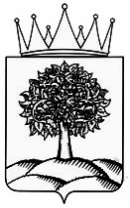 РОССИЙСКАЯ ФЕДЕРАЦИЯЛИПЕЦКАЯ ОБЛАСТЬУПРАВЛЕНИЕ ФИНАНСОВ398000, г. Липецк, пл. им. Г.В. Плеханова, 4тел./факс (4742) 36-84-70, (4742)36-84-28E-mail: obl@fin.lipetsk.ruФинансовым органам муниципальных образованийТерриториальному фонду обязательного медицинского страхования Липецкой областиФинансовым органам муниципальных образованийТерриториальному фонду обязательного медицинского страхования Липецкой областиНа №        от       О годовой отчетностиФинансовым органам муниципальных образованийТерриториальному фонду обязательного медицинского страхования Липецкой областиЗаместитель начальника управленияН.А. МурашкинаПьянникова С.А.(4742) 368-452	Пьянникова С.А.(4742) 368-452	Пьянникова С.А.(4742) 368-452	